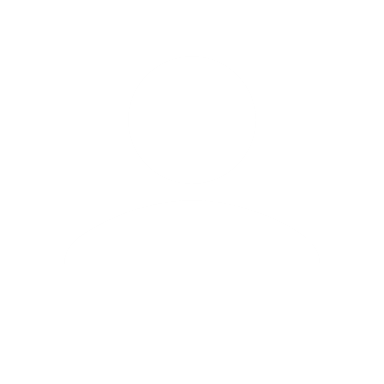 PERSONA PHOTODRIVING GOALS/PRIORITIES  เป้าหมายPROBLEMS AND CHALLENGES  ปัญหาและความท้าทายPERSONA PHOTOEVENTS GENERAL PROFILE ข้อมูลทั่วไปEVENTS GENERAL PROFILE ข้อมูลทั่วไปNAME ชื่อNAME ชื่อAGE อายุAGE อายุCONSUMER NEEDS/PREFERENCES ความต้องการของลูกค้าSOURCES OF INFORMATION แหล่งที่มาของข้อมูลGENDER เพศGENDER เพศPEERS/FRIENDS เพื่อน/ผู้ร่วมงานLOCATION ที่อยู่LOCATION ที่อยู่INTERNET/SOCIAL MEDIA อินเตอร์เนต/สื่อสังคมEDUCATION การศึกษาEDUCATION การศึกษาORGANIZATIONS องค์กรEMPLOYMENT STATUS สถานภาพการทำงาน EMPLOYMENT STATUS สถานภาพการทำงาน EVENTS งาน/กิจกรรมINCOME STATUS สถานะรายได้INCOME STATUS สถานะรายได้BOOKS/MAGAZINES หนังสือ/แมกกาซีน?